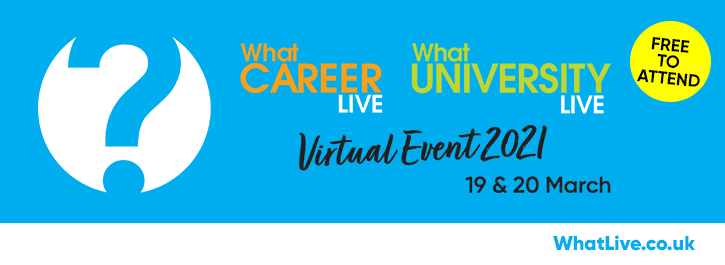 Explore your options at the What University? What Career? Live Virtual Event Dear Student, To help you learn more about your options when you leave school, we’re organising free access to the What University Live? & What Career Live? Virtual event on [19 or 20] March. When you log in to this online event, you’ll be able to: Chat to representatives from leading universities and employers Watch a packed programme of free, live and on-demand talks. Get one-to-one advice from a careers advisor Take part in free skills workshopsAnd much more! In order to access the event, you need to register here >> https://vmg.6connex.eu/event/vmgevents/registerOnce you’ve registered, you’ll receive more information what’s going on at the event and access instructions to help you make the most of your time. Kind regards, 